William Carey Speech and Debate’s First Annual Tournament, theWilliam Carey “Crusader Classic”Invitational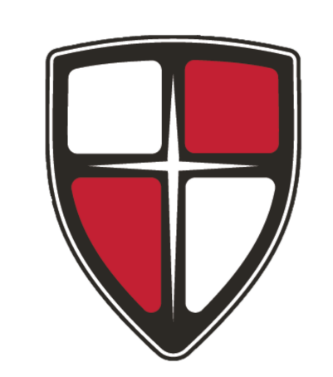 Dear Speech and Debate Friends and Colleagues: Please join us for William Carey’s 1st annual tournament the William Carey “Crusader Classic” Invitational Tournament on November 5th, 2022. Flight A Individual Events are Novice and Varsity Prose, Impromptu, Dramatic Interpretation, Duet Acting, Original Oratory, and Program Oral Interpretation. We also offer the supplemental event of Expository Speaking for ninth and tenth-grade students only. Flight B Individual Events are Novice and Varsity Extemporaneous Speaking, Humorous Interpretation, Duo Interpretation, Novice and Varsity Poetry Interpretation, Declamation and Informative Speaking. We also offer the supplemental event of Storytelling for ninth and tenth-grade students only. Sweepstakes trophies will be awarded to the top school in debate and individual events, as well as the top three schools overall. We will also be awarding a "Top Individual Performer" award to the top Performer at the tournament. All students are only permitted to enter four events TOTAL, either choosing two Flight A’s and two Flight B’s or one debate, one Flight A and Two Flight B’s. Registration for the tournament closes Monday, October 31st at midnight. Judge Registration ends Tuesday, November 1st at 5:00 pm. Judge obligations and entry fees are on the following page. We look forward to hosting you in Hattiesburg!! Scholarship OpportunitiesCompetitors who place among the top three in their respective events are offered talent scholarships on behalf of the William Carey University Speech & Debate Team. 1st Place - $5,800 (residential); $4,100 (non-residential)2nd Place - $5,300 (residential); $3,600 non-residential)3rd Place - $4,800 (residential); $3,100 (non-residential)Tournament StaffDr. Brandon Knight: Director of William Carey Speech & Debate Lyeneal Griffin: Assistant Coach of William Carey Speech & DebateTanner McGee: WCU Speech and Debate PresidentDayhath Marte-Herrera: WCU Speech and Debate Vice President and Student Tournament Director Omar Villarreal: WCU Speech and Debate Secretary and Assistant Student Tournament Director Judge Obligations and Entry Fees 1. Judge Quotas: Each school must provide judges for each event based on a specific quota:      A. INDIVIDUAL EVENTS: Two judges for every ten entries or fraction thereof. 2. Entry Fees      A. $10 per entry in Individual Events other than Duo Interpretation and Duet Acting      B. $12 per Duo Interpretation or Duet Acting entry 3. Uncovered Entries (meaning, judge quota is not met)      A. Individual events -- $5 per uncovered entry.      B. Complete buyouts are not allowed. This means all schools must provide at least one judge in IE's (if entered in IE's). 4. All entry fees will be fixed as the Monday of the tournament. Drop fees will be assessed for any drops after that point. Drop fees will be double the entry fees for any given entry. Judge fees for uncovered entries will be fixed as of the Tuesday deadline. Please email the tournament director with information regarding any drops as early as possible to avoid penalties. PLEASE NOTE: A judge who misses a ballot assignment will incur a $20 fine for their school, which must be paid prior to the release of the school's ballots. Please make checks out to William Carey Speech and Debate Team